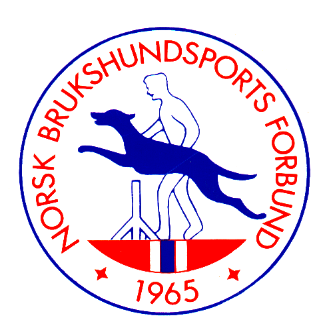 Da har vi den glede å invitere tilSTEVNELEDERKURSDato: 13. – 14. oktober 2018Sted: Sunnland Skole, Klæbuveien 211, 7037 TrondheimMålgruppe: Kurset vil være en investering for de klubber som arrangerer brukshundprøver, eller generelt for mennesker som er interessert i hva det å arrangere slike prøver handler om.På kurset vil man gå igjennom arrangørens rolle med tanke på planlegging av logistikken og rammene rundt en konkurranse. Man vil også jobbe med det arbeidet som foregår før og etter et stevne i sekretariatet.Pris: Kr. 1.300,-, som inkluderer kursmateriale, og lunsj begge dager.Forslag på overnattingsted: Quality Hotel Panorama, Ivar Lykkes vei 1, 7075 Tiller. Oppgi: «Norsk Brukshundsports Forbund» for å få rabatt på overnattingKostnaden for overnatting kommer da i tillegg til kursprisen, og må ordnes av den enkelte.Vi holder kurset til «selvkost». Min antall deltakere er 9 stk.Kursledere er: Elisabeth Østbakken og Ellinor AntonsenPåmelding (skriftlig og økonomisk bindende) skjer til; sekretaer@norsk-brukshundsport.no Info/spørsmål om kurset kan rettes til: Elisabeth Østbakken, Tlf. 907 24 615 eller Ellinor Antonsen, Tlf. 997 10 848Påmeldingsfrist: 14.09.2018Velkommen til kursHilsen NBF/ styret